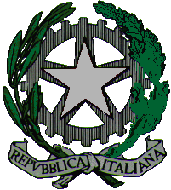 ISTITUTO COMPRENSIVO STATALE “S. CROCE”Via KENNEDY  -  84073  SAPRI (SA) - SAIC 878008 -  C.F. 84002700650Fax 0973/603999 - Tel. 0973/604329  (segreteria) -  0973/605071 (dirigente scolastico)                               e-mail : saic878008@istruzione.it  –  icsantacroce@pec.it  -- web: www.icsantacroce.itProt. n. 1997/C1                                                                                 Sapri, 14 settembre 2015Codice disciplinare per il comparto scuola come disposto dall’art. 55, c. 2, del D. Lgs 165/01, modificato dal’art. 68 del D. Lgs 150/2009, si pubblica sul sito istituzionale dell’Istituto il codice disciplinare per il personale del comparto scuola, recante la disciplina completa relativa alle infrazioni e alle relative sanzioni previste, così come innovate dal D. Lgs 150/2009. La pubblicazione equivale ad ogni effetto all’affissione all’albo delle rispettive sedi di lavoro. In allegato, si pubblica:Testo unico sul Pubblico impiego n. 165/01 aggiornato con la riforma Brunetta D.lgs n. 150/2009. Norme generali sull'ordinamento del lavoro alle dipendenze delle amministrazioni pubbliche - D.lgs 30 marzo 2001, n. 165;Indicazioni e istruzioni per l’applicazione al personale della scuola delle nuove norme in materia disciplinare introdotte dal decreto legislativo 27 ottobre 2009, n. 150;Codice Disciplinare per i docenti - Disposizioni in vigore fino all’entrata in Vigore del nuovo CCNL successivo all’entrata in vigore della Riforma a norma dell’art. 68 del Dlgs 150/09 ai sensi della CM Miur 88 del 2010; Codice  disciplinare dell'area V della dirigenza del contratto collettivo nazionale di lavoro relativo al per il quadriennio normativo 2006-2009 ed il primo biennio economico 2006-2007; Codice di comportamento dei dipendenti delle pubbliche amministrazioni, comune al personale dirigente e non dirigente, allegato ai rispettivi contratti nazionali;Disciplina in tema di infrazioni e sanzioni disciplinari e procedimento disciplinare.  Circolare del 23 dicembre 2010 n.14 della Presidenza del Consiglio dei Ministri  – problematiche applicative;Il Nuovo Codice di comportamento dei dipendenti pubblici D.P.R. 16 aprile 2013, n 62 Con Decreto del MIUR prto. n. 525 del 30/06/2014 è stato approvato il Codice di Comportamento dei dipendenti del MIUR che integra e specifica il Codice di Comportamento dei Dipendenti Pubblici di cui al DPR 62/2013.Allegati:Circolare n. 88Circolare n. 23Codice di comportamentoDecreto Presidente della Repubblica n. 62Codice disciplinare docentiDecreto legislativo n. 165Circolare n. 47								*Il Dirigente Scolastico                                                                                                Prof.ssa Paola Migaldi*firma autografa sostituita a mezzo stampa, ai sensi dell’art. 3 comma 2 del D.Lgs n. 39/1993